صحيفة سبقhttp://sabq.org/sWrfde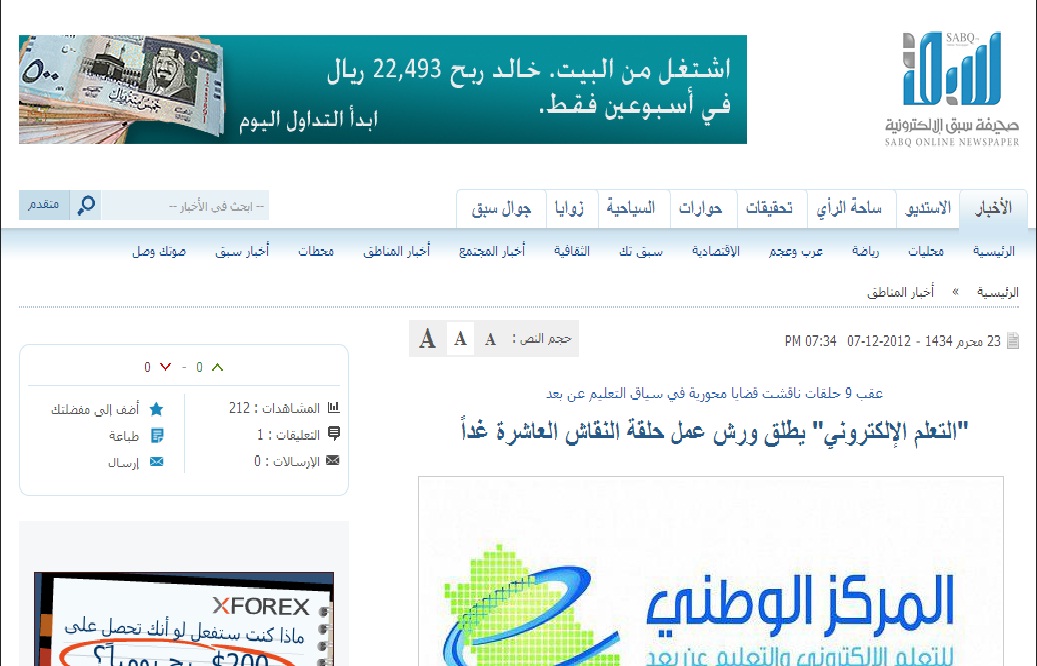 